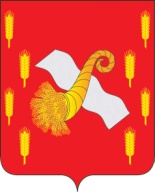                                                Российская Федерация                                          ОРЛОВСКАЯ   ОБЛАСТЬКонтрольно-счётная палата Новодеревеньковского района303620 п. Хомутово, пл.Ленина,1                                                              тел.2-13-15                   Заключение на проект решения «О  проекте бюджета Новодеревеньковского сельского поселения на 2016 год » п. Хомутово                                                                                          8 декабря 2015г.	Заключение Контрольно-счетной палаты Новодеревеньковского района на проект решения Новодеревеньковского сельского  Совета народных депутатов «О  проекте бюджета Новодеревеньковского сельского поселения на 2016 год» подготовлено в соответствии с Бюджетным Кодексом Российской Федерации (далее БК РФ), Положением «О Контрольно-счетной палате Новодеревеньковского района», Стандартом внешнего муниципального финансового контроля СВМФК 004 «Экспертиза проекта бюджета на очередной финансовый год и плановый период» и другими муниципальными правовыми актами.Целью проведения экспертизы проекта бюджета Новодеревеньковского сельского поселения является определение соблюдения бюджетного и иного законодательства исполнительными органами местного самоуправления при разработке проекта бюджета на очередной финансовый год, анализ доходов и расходов бюджета. В Контрольно-счётную палату Новодеревеньковского района администрацией Новодеревеньковского сельского поселения проект решения предоставлен 02.12.2015г. тем самым нарушив п. 1 ст. 185 Бюджетного кодекса РФ. В нарушение ст.184.2 Бюджетного Кодекса РФ к проекту решения не представлены:1.Основные направления бюджетной и налоговой политики;         2.Пояснительная записка к проекту бюджета Новодеревеньковского сельского поселения на 2016 год.         3. Перечень муниципальных программ, паспорта муниципальных программ (проекты изменений в паспорта).Характерной особенностью проекта является составление бюджета города  сроком на один год.Анализ текстовых статей проекта решенияПрогнозирование доходов и расходов  бюджета поселения осуществлялось в соответствии с нормами, установленными статьей 174.1 Бюджетного кодекса РФ, в условиях действующего законодательства о налогах и сборах и бюджетного законодательства на день внесения проекта решения о бюджете в представительный орган. При расчетах учитывались положения нормативно-правовых актов РФ и Орловской области, предусматривающие изменения в законодательство о налогах и сборах, вступающие в действие с 01.01.2016г. и последующие годы. Состав показателей, утверждаемых в проекте решения о бюджете, не в полной мере соответствуют ст. 184 Бюджетного Кодекса РФ.В нарушение вышеуказанной статьи: Контрольно-счетная палата Новодеревеньковского района отмечает:  -  в пункте 1 проекта решения предлагается  утвердить представленный на рассмотрение проект бюджета Новодеревеньковского сельского поселения  на 2016год согласно приложению 1. Тогда как, пунктом 1 стати 184.1.  Бюджетного кодекса РФ предусмотрено, что в решении о бюджете должны содержаться основные характеристики бюджета, к которым относятся общий объём доходов бюджета, общий объём расходов, дефицит (профицит) бюджета.- в проекте решения не соблюдены нормы п.3 ст. 184.1 БК РФ в части установления:-  перечня главных администраторов доходов бюджета,- перечень главных администраторов источников финансирования дефицита бюджета,- источников финансирования дефицита бюджета,- распределение бюджетных ассигнований по разделам, подразделам, целевым статьям и видам расходов классификации расходов бюджетов в ведомственной структуре расходов,         -   проектом бюджета не утверждён объём муниципального долга  на 2016год, верхний предел муниципального долга на 1 января 2017г.,      - отсутствуют ссылки в текстовой части проекта бюджета, что в очередном финансовом году не предусматривается представление бюджетных кредитов, муниципальных гарантий;    Резервный фонд установлен в размере 35,0 тыс. рублей, или 1,5% общего объема расходов бюджета поселения на 2016 год, что соответствует требованиям статьи 81 Бюджетного кодекса Российской Федерации (не  превышает 3% общего объема расходов).Основные характеристики проекта бюджета  на 2016 год Основные характеристики проекта бюджета Новодеревеньковского сельского поселения на 2016год представлены в следующей таблице.                                                                                                              Таблица №1Согласно проекту решения о бюджете Новодеревеньковского сельского поселения параметры бюджета по доходам спрогнозированы на 2016 год в сумме 62328,4 тыс. руб.Расходы бюджета Новодеревеньковского сельского поселения на 2016 год запланированы в объёме 2328,4 тыс. руб. Проект бюджета Новодеревеньковского сельского поселения планируется  на 2016 год принять бездефицитным. Доходная часть бюджета Объем доходов бюджета сельского поселения на 2016 год предусмотрен в сумме 2328,4 тыс. рублей, что по сравнению с первоначально утвержденным бюджетом сельского поселения на 2015 год выше на 494,1 тыс. рублей или на 26,9%, и ниже ожидаемого исполнения бюджета за 2015 год на 586,6тыс. рублей или на 20,1%  (что связано, с уменьшением прогнозной величины собственных доходов сельского поселения).Структура доходов  бюджета Новодеревеньковского сельского поселения за период с 2014 по 2016 годыТаблица №2Собственные доходы  бюджета сельского поселения (налоговые и неналоговые доходы), без учета безвозмездных поступлений из областного бюджета, спрогнозированы на 2016 год в сумме  1994,0 тыс. рублей, что составляет  85,6% общей суммы доходов (прогноз на 2015г. – 85,2%).Прогнозируемое поступление доходов в бюджет сельского поселения на 2016 год, удельный вес в структуре доходовТаблица №3В структуре доходов  бюджета сельского поселения 2016 года наибольший удельный вес в размере 85,6% или 1994,0 тыс. рублей занимают собственные доходы, удельный вес безвозмездных поступлений в общей сумме доходов бюджета составляет 14,4% или 334,4тыс. рублей.Удельный вес налоговых доходов  бюджета сельского поселения в структуре собственных доходов в 2016 г. – 50,6,0%, что составляет 1008,0 тыс. рублей, неналоговых доходов – 49,4%  или 986,0 тыс. рублей.Прогноз доходов бюджета сельского поселения в 2015году и в 2016 годуТаблица №4Общая сумма доходов  бюджета сельского поселения на 2016 год спрогнозирована на 26,9%  или 494,1 тыс. рублей больше от первоначального плана доходов 2015 года.Основная доля налоговых поступлений в бюджет сельского поселения по прогнозу на 2016 год будет приходиться на налог на землю – 96,2 % (970,0 тыс. рублей).В 2016 году предусмотрен рост поступлений к прогнозному уровню 2015 года по следующим показателям:- земельный налог спрогнозирован с ростом на 178,0 тыс. рублей или на 22,5 %,- доходы, получаемые в виде арендной платы за земельные участки на 12,0 тыс. рублей,- доходы от продажи земельных участков на 370,0 тыс. рублей или на 61,7%.Наряду с отмеченным ростом налоговых доходов на 2016 год, запланировано снижение поступлений по налогу на имущество физических лиц по сравнению с прогнозом 2015г на 34,6 тыс. рублей, что составит 63,4% к прогнозному уровню 2015г. БЕЗВОЗМЕЗДНЫЕ ПОСТУПЛЕНИЯ При планировании бюджета Новодеревеньковского сельского поселения на 2016 год учтены объемы безвозмездных поступлений.               Общий объем безвозмездных поступлений на 2016 год запланирован в сумме 334,4тыс. руб. В общем объеме доходов безвозмездные поступления составят 14,4%, что на 8,6% ниже уровня 2015года.              В структуре безвозмездных поступлений из средств областного бюджета на 2016 год наибольший удельный вес занимают дотации 84,6% или 283,0 тыс. рублей.  Субвенции занимают 15,4% (51,4 тыс. рублей) на представление первичного воинского учета на территориях, где отсутствуют военные комиссариаты.                        Расходная часть бюджета сельского поселенияОбъём расходов  бюджета сельского поселения на 2016 год спрогнозирован в сумме 2328,4 тыс. рублей, что выше первоначального плана 2015 года на 348,1 тыс. рублей или на 17,6%.  К ожидаемому исполнению бюджета сельского поселения за 2015 год (2513,2 тыс. рублей),общий объём расходов планируется со снижением на 7,4%.  Распределение расходов бюджета сельского поселения в  2014-2016 годахТаблица №5В разрезе функциональной структуры проекта решения о бюджете наибольшую долю в 2016 году составляют расходы на «Общегосударственные вопросы» – 59,5%. На культуру, искусство и кинематографии – 21,5% расходов,   на жилищно-коммунальное хозяйство – 14,6%, национальную оборону-2,2%, на физическую культуру и спорт  – 0,9%, социальную политику – 0,4%,  на национальную экономику – 0,1%. Контрольно-счетная палата обращает внимание, что бюджет поселения не носит социальной  направленности, что противоречит целям и задачам, определяющим бюджетную политику и сформулированным в Указах Президента Российской Федерации.Рассмотрим данные о планируемых расходах бюджета поселения в разрезе разделов и подразделов классификации расходов бюджетов Российской Федерации.По разделу 01 « «Общегосударственные вопросы» -  проектом бюджета предусмотрены расходные обязательства в размере-1385,0тыс.рублей, на содержание и обеспечение деятельности Главы администрации и центрального аппарата, на осуществление полномочий по решению вопросов местного значения в соответствии с заключёнными соглашениями. Удельный вес раздела в общем объёме расходов составляет 59,5%.Расходы по разделу 02 «Национальная оборона» на 2016 год проектом решения предусматривается в сумме 51,4 тыс. рублей, что составляет 2,2% от общего объема расходов. Проектом бюджета расходные обязательства предусматриваются на осуществление первичного воинского учета на территориях, где отсутствуют военные комиссариаты. По разделу «Национальная оборона» проектом бюджета сельского поселения   предусматривается сокращение расходов по сравнению с первоначальным планом на 2015 год на 4,3 тыс. рублей.Расходы по разделу 03 «Национальная безопасность» на 2016 год проектом решения предусматривается в сумме 20,0 тыс. рублей, что составляет 0,9% от общего объема расходов (предусмотрены расходы на мероприятия по предупреждению и ликвидации последствий чрезвычайных ситуаций и стихийных бедствий). Расходы по разделу 05 «Жилищно-коммунальное хозяйство» на 2016 год проектом решения предусматривается в сумме 339,0тыс. рублей, что составляет 14,6% от общего объема расходов.             По разделу 08 «Культура, кинематография, средства массовой информации » проектом решения предусматриваются расходы в 2016 году в сумме  500,0 тыс. рублей, больше уровня 2015 года на 201,0 тыс. рублей. Доля расходов указанного раздела в объеме расходов составит 21,5%.	  По разделу 10 «Социальная политика» проектом решения предусматриваются расходы в 2016 году в сумме 10,0 тыс. рублей (оказание помощи малообеспеченным семьям). Доля расходов указанного раздела в объёме расходов составит 0,4%              По разделу 11 «Физическая культура и спорт»  на 2016 год проектом решения предусматривается 20,0тыс. рублей, или 0,9% от общего объема расходов. Проектом бюджета расходные обязательства предусмотрены на физкультурно - оздоровительные работы и спортивные мероприятия.	Реализация целевых программ на 2016 годВ нарушение ст. 184.2. Бюджетного Кодекса РФ,  к проекту решения о бюджете не были представлены паспорта муниципальных программ (проекты изменений в паспорта). Дефицит (профицит) и долговая политикаПроект бюджета Новодеревеньковского сельского поселения планируется  на 2016 год принять бездефицитнымПредоставление бюджетных кредитов и муниципальных гарантий в 2016 году не планируется. ВЫВОДЫ     1.  Проект бюджета Новодеревеньковского сельского поселения на 2016 год представлен в Контрольно–счетную палату Новодеревеньковского района 02.12.2015г. с нарушением сроков, установленных пунктом 1 статьи 185 Бюджетного кодекса РФ.  2. Проект бюджета Новодеревеньковского сельского поселения на 2016 год предлагается утвердить:- по доходам в сумме 2328,4тыс. рублей; - по расходам в сумме 2328,4 тыс. рублей; -   без дефицита.   Налоговые и неналоговые поступления занимают значительное место в структуре доходов проекта бюджета сельского поселения.  На 2016 год их доля в общем объеме доходов запланирована в размере  85,6%.        3. Анализ Проекта бюджета Новодеревеньковского сельского поселения по функциональной структуре расходов показал, что приоритетными направлениями расходования средств бюджета на 2016 год являются (по удельному весу): - общегосударственные вопросы – 59,5%, -  культура, кинематография –21,5 %,- жилищно-коммунальное хозяйство-14,6%.    4. Проект бюджета на 2016 год сформирован без дефицита.    5. Представленный Проект бюджета требует внесения изменений и уточнений:        5.1. В нарушение статьи 184.2 Бюджетного Кодекса РФ к проекту решения не представлены:- основные направления бюджетной и налоговой  политики Новодеревеньковского сельского поселения на очередной финансовый год;-пояснительная записка к проекту бюджета на 2016 год;- перечень муниципальных программ.        5.2. В нарушение статьи 184п.1 Бюджетного Кодекса РФ в проекте решения о  бюджете должны содержаться основные характеристики бюджета, к которым относятся общий объём доходов бюджета, общий объём расходов, дефицит (профицит) бюджета;В нарушение статьи 184  п.3 Бюджетного Кодекса РФ в проекте решения не соблюдены нормы состава показателей-  перечня главных администраторов доходов бюджета,- перечень главных администраторов источников финансирования дефицита бюджета,- источников финансирования дефицита бюджета,- распределение бюджетных ассигнований по разделам, подразделам, целевым статьям и видам расходов классификации расходов бюджетов в ведомственной структуре расходов,         -   проектом бюджета не утверждён объём муниципального долга  на 2016год, верхний предел муниципального долга на 1 января 2017г.,      - отсутствуют ссылки в текстовой части проекта бюджета, что в очередном финансовом году не предусматривается представление бюджетных кредитов, муниципальных гарантий.Предложения:В целях достоверного формирования проекта бюджета КСП Новодеревеньковского района предлагает:1. Администрации Новодеревеньковского сельского поселения- доработать проект нормативно - правового акта «О проекте бюджета Новодеревеньковского сельского поселения  на 2016год.» с учётом замечаний и предложений и внести его на рассмотрение Новодеревеньковскому сельскому Совету народных депутатов.2. Новодеревеньковскому сельскому Совету народных депутатов принять проект нормативно-правового акта «О проекте бюджета Новодеревеньковского сельского поселения на 2016год.»  в представленной редакции с учётом изменений.Председатель Контрольно-счётной палатыНоводеревеньковского района                                                       И. Н БондареваОсновные характеристики бюджета2015г.Первоначальный бюджет, тыс. руб.2015г.Ожидаемое исполнение, тыс. руб.2016г., Проект бюджета,тыс. руб.Доходы1834,32915,02328,4Расходы1980,32513,22328,4Дефицит / Профицит (- / +)-146,0+401,8-Наименование Первонач. бюджет2014 г.Первонач. бюджет2015 г.Оценка исполнения за 2015 гПроект бюджета на 2016 гОтклонение 2016 г.  "+" рост,   "-"  снижениеОтклонение 2016 г.  "+" рост,   "-"  снижениеОтклонение 2016 г.  "+" рост,   "-"  снижениеНаименование Первонач. бюджет2014 г.Первонач. бюджет2015 г.Оценка исполнения за 2015 гПроект бюджета на 2016 гот первонач.бюджета 2014 г.от первонач.бюджета 2015 г.от оценки исполнения бюджета 2015г.ДОХОДЫ, тыс.руб.2145,31834,32915,02328,4183,1494,1-586,6Налоговые и неналоговые, в т.ч.:1296,01468,62484,91994,0698,0525,4-490,9Налоговые доходы850,0864,61220,01008,0158,0143,4-212,0Неналоговые доходы446,0604,01264,9986,0540,0382,0-278,9Безвозмездные поступления849,3365,7430,1334,4-514,9-31,3-95,7НаименованиеПроект бюджета на 2016г., тыс. руб.Удельный вес в структуре доходов, %Удельный вес в структуре собственных доходов, %ДОХОДЫ 2328,4100,0-Налоговые и неналоговые, в т.ч.:1994,085,6100,0Налоговые доходы1008,043,350,6Неналоговые доходы986,042,349,4Безвозмездные поступления334,414,4-Наименование доходов2015г.,тыс.руб.2016г.,тыс.руб.2016 г. в %  к уровню 2015г.Структура доходов 2016г., %Структура собствен-ных доходов 2016г., %Структура собственных налог. и неналог. доходов 2016г., %Налог на доходы физических лиц7,07,0100,00,30,40,7Единый сельскохозяйственный налог11,011,0100,00,50,61,1Налог на имущество физических лиц54,620,063,40,91,02,0Земельный налог792,0970,0122,541,748,696,2Налоговые доходы864,61008,0116,643,350,6100,0Государственная пошлина4,04,0100,00,20,40,4Арендная плата за земельные участки-12,0-0,50,61,2Доходы от продажи земельных участков600,0970,0161,741,748,698,3Неналоговые доходы604,0986,0163,242,349,4100,0Итого собственные доходы1468,61994,0135,885,6100,0-Безвозмездные поступления (дотации, субвенции, субсидии)365,7334,491,414,4--ВСЕГО:1834,32328,4126,9100,0--Наименование расходов2014г.(исполнение бюджета)2014г.(исполнение бюджета)2015г.(первоначальный бюджет)2015г.(первоначальный бюджет)2016г.(прогноз бюджета)2016г.(прогноз бюджета)Отклонение2016 / 2015 Наименование расходовтыс.руб.%тыс.руб.%тыс.руб.%тыс.руб.Общегосударственные расходы1398,624,81282,064,71385,059,5103,0Национальная оборона52,10,955,72,851,42,2-4,3Национальная безопасность--15,00,820,00,95,0Национальная экономика 3275,658,03,00,13,00,1-Жилищно-коммунальное хозяйство530,29,4290,614,7339,014,648,4Культура, искусство и кинематография386,56,8299,015,1500,021,5201,0Социальная политика--5,00,310,00,45,0Физическая культура и спорт6,10,130,01,520,00,9-10,0Всего:5649,1100,01980,3100,02328,4100,0348,1